Infant and Toddler LessonNursery Manual Lesson 11I Love My FamilyThe Family is central to the Plan of Salvation!  Teach your child how important it is to love your family! PurposeYour family is something that can last through the eternities!  We might not always get along – but that doesn’t mean you should ever stop loving your family!  Teach your child this important truth!“With the Lord, families are essential.  He created the earth so that we could gain physical bodies and form families.  He established His church to exalt families.  He provides temples so that families can be together forever.”  - Russell M NelsonPreparationPull up any links you might need for the lesson – look at the Family Night website for quick linksMark Ephesians 4:32Prepare for the Activities you want to do.  Find a Picture of your Family Print off Coloring Page: I Love My FamilyPrepare Treat ~ Family Cookies!I Love My Family!Opening Song ~ A Happy Family (Primary Hymnbook; Hymn 198 )Opening PrayerScripture ~  Open Scriptures to Ephesians 4:32, and read.  To reinforce the idea that goes with the lesson you can say, “Be nice to your family!”Scripture Story ~ The Plan of HappinessHeavenly Father made a plan for our family!(Point to picture of your family)He calls it the Plan of Happiness!Heavenly Father wants us to love our families and be together forever!Being with our family makes us happy!Activity ~ Hugs and Kisses!Show a little love for your family!  Give each other hugs and kisses until you cannot stand it anymore!  Before you know it your baby will be all grown up and you won’t get nearly the bugs and kisses you want!  Make it a goal to give hugs and kisses as often as possible – there is no such thing as too many!Coloring Page ~ I Love My Family  Closing Song ~ Here we are Together (Primary Hymnbook; Hymn 261) Closing PrayerTreat ~ Family Cookies!  Make some sugar cookies in the shape of gingerbread people!  Make one for each member of your family!  You can decorate them with frosting and sprinkles – or yogurt and fruit and then enjoy the tasty snack!Extra Activities for This Lesson ~	1 ~ Take Family Pictures!Find a friend to take some family pictures of you and your little family!  My family growing up did this every year since my mom and dad got married!  They all hang in order on our “picture wall”.  Now with my little family I have 6 hanging so far…and looking forward to adding many more!  Fun way to watch everyone grow!	2 ~ Families are different! Show your child different families in your extended family and talk about how each family is different.  They are all families, but each one has different people in them, and even a different number of people!  Each family is special and love each other!	3 ~ Loves to Grandma and Grandpa! Have your child “draw” a picture for grandma and grandpa!  Write on the bottom, “translation: I love you!”  Put it in an envelope and send it in the mail – even if they live close!  Getting letters in the mail is such a special treat!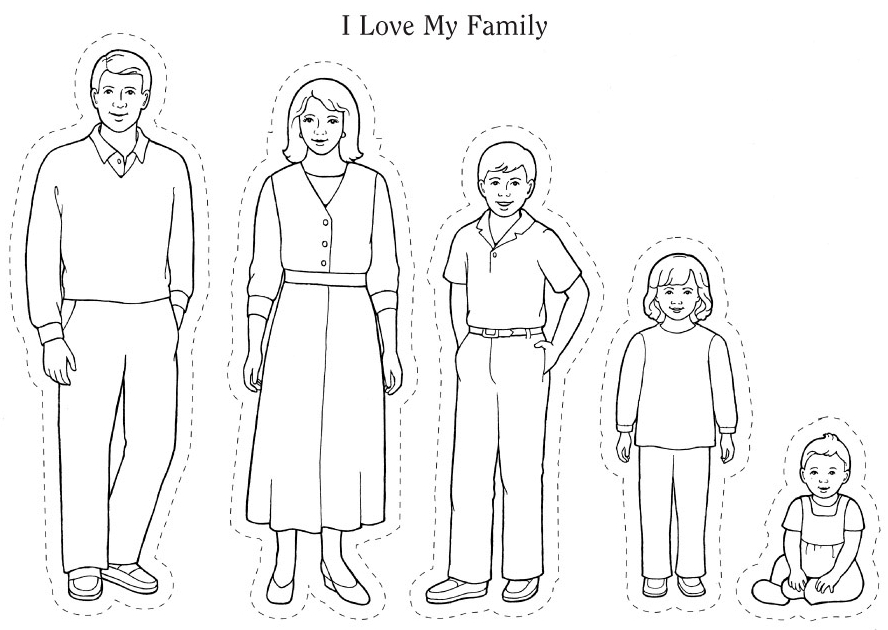 